תמונות רלוונטיות לשיר "שתיקות" / איתמר יעוז-קסט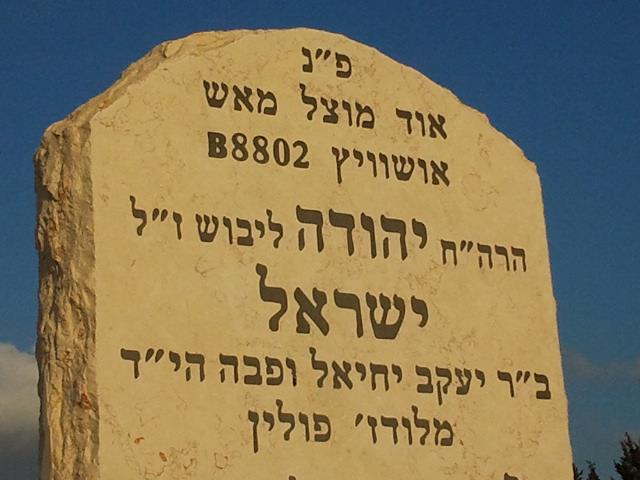 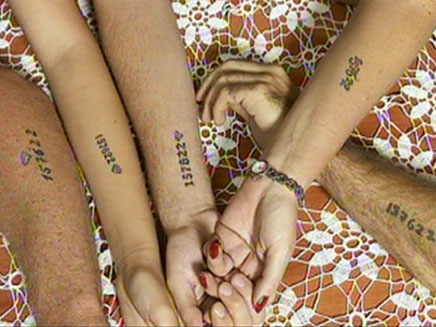 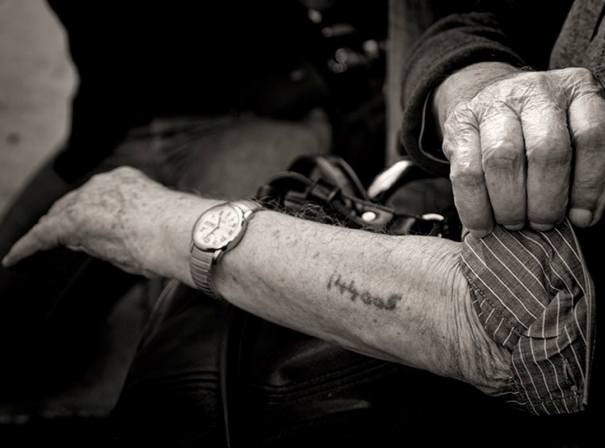 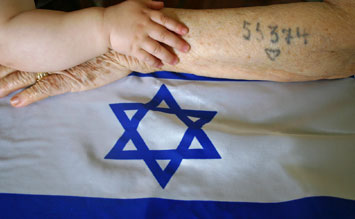 